Ұзақ мерзімді жоспар бөлімі:  Химиялық байланысҰзақ мерзімді жоспар бөлімі:  Химиялық байланысҰзақ мерзімді жоспар бөлімі:  Химиялық байланысҰзақ мерзімді жоспар бөлімі:  Химиялық байланысҰзақ мерзімді жоспар бөлімі:  Химиялық байланысМектеп: Шымкент қаласындағы химия-биология бағытындағы Назарбаев Зияткерлік мектебі Мектеп: Шымкент қаласындағы химия-биология бағытындағы Назарбаев Зияткерлік мектебі Мектеп: Шымкент қаласындағы химия-биология бағытындағы Назарбаев Зияткерлік мектебі Мектеп: Шымкент қаласындағы химия-биология бағытындағы Назарбаев Зияткерлік мектебі Күні:  Күні:  Күні:  Күні:  Күні:  Мұғалімнің аты-жөні: Мұғалімнің аты-жөні: Мұғалімнің аты-жөні: Мұғалімнің аты-жөні: Сынып: 10Сынып: 10Сынып: 10Сынып: 10Сынып: 10Қатысқандар саны:Қатыспағандар саны: Қатысқандар саны:Қатыспағандар саны: Сабақ тақырыбыСабақ тақырыбыСабақ тақырыбыСутектік байланыс 1-сабақСутектік байланыс 1-сабақСутектік байланыс 1-сабақСутектік байланыс 1-сабақСутектік байланыс 1-сабақСутектік байланыс 1-сабақОсы сабақта қолжеткізілетін оқу мақсаттары (оқу бағдарламасына сілтеме)Осы сабақта қолжеткізілетін оқу мақсаттары (оқу бағдарламасына сілтеме)Осы сабақта қолжеткізілетін оқу мақсаттары (оқу бағдарламасына сілтеме)10.1.4.10 сутекті байланыстың түзілу  механизмін түсіндіру;10.1.4.10 сутекті байланыстың түзілу  механизмін түсіндіру;10.1.4.10 сутекті байланыстың түзілу  механизмін түсіндіру;10.1.4.10 сутекті байланыстың түзілу  механизмін түсіндіру;10.1.4.10 сутекті байланыстың түзілу  механизмін түсіндіру;10.1.4.10 сутекті байланыстың түзілу  механизмін түсіндіру;Сабақ  мақсаттарыСабақ  мақсаттарыСабақ  мақсаттарыСутектік байланыстың табиғатын түсінуСутектік байланыстың заттардың физикалық қасиетіне әсерін түсіну Сутектік байланыстың табиғатын түсінуСутектік байланыстың заттардың физикалық қасиетіне әсерін түсіну Сутектік байланыстың табиғатын түсінуСутектік байланыстың заттардың физикалық қасиетіне әсерін түсіну Сутектік байланыстың табиғатын түсінуСутектік байланыстың заттардың физикалық қасиетіне әсерін түсіну Сутектік байланыстың табиғатын түсінуСутектік байланыстың заттардың физикалық қасиетіне әсерін түсіну Сутектік байланыстың табиғатын түсінуСутектік байланыстың заттардың физикалық қасиетіне әсерін түсіну Жетістік критерийлеріЖетістік критерийлеріЖетістік критерийлеріТестті бағалау критерийлеріПостерді бағалау критерийлеріТестті бағалау критерийлеріПостерді бағалау критерийлеріТестті бағалау критерийлеріПостерді бағалау критерийлеріТестті бағалау критерийлеріПостерді бағалау критерийлеріТестті бағалау критерийлеріПостерді бағалау критерийлеріТестті бағалау критерийлеріПостерді бағалау критерийлеріТілдік мақсаттарТілдік мақсаттарТілдік мақсаттарОқушылар  иондық және коваленттік байланыстың түзілуі туралы айтады және түсінеді.Пәнге қатысты лексика және терминология: атом, (электрондық)қабат,энергетикалық деңгей, ядро, жүйелік, топ, қашықтық жуық, барынша алшақ, ішкі, сыртқыковалентті полюсті    байланыс, ковалентті полюссіз байланыс,иондық байланысДиалог пен хатқа арналған пайдалы сөйлемшелер жиынтығы: Бұл атом ядросы, алмыналар электрондар.Электрондар қабығы атом ядросынан жақын/алыс орналасқанҚай электронда энергия көп/аз?Оқушылар  иондық және коваленттік байланыстың түзілуі туралы айтады және түсінеді.Пәнге қатысты лексика және терминология: атом, (электрондық)қабат,энергетикалық деңгей, ядро, жүйелік, топ, қашықтық жуық, барынша алшақ, ішкі, сыртқыковалентті полюсті    байланыс, ковалентті полюссіз байланыс,иондық байланысДиалог пен хатқа арналған пайдалы сөйлемшелер жиынтығы: Бұл атом ядросы, алмыналар электрондар.Электрондар қабығы атом ядросынан жақын/алыс орналасқанҚай электронда энергия көп/аз?Оқушылар  иондық және коваленттік байланыстың түзілуі туралы айтады және түсінеді.Пәнге қатысты лексика және терминология: атом, (электрондық)қабат,энергетикалық деңгей, ядро, жүйелік, топ, қашықтық жуық, барынша алшақ, ішкі, сыртқыковалентті полюсті    байланыс, ковалентті полюссіз байланыс,иондық байланысДиалог пен хатқа арналған пайдалы сөйлемшелер жиынтығы: Бұл атом ядросы, алмыналар электрондар.Электрондар қабығы атом ядросынан жақын/алыс орналасқанҚай электронда энергия көп/аз?Оқушылар  иондық және коваленттік байланыстың түзілуі туралы айтады және түсінеді.Пәнге қатысты лексика және терминология: атом, (электрондық)қабат,энергетикалық деңгей, ядро, жүйелік, топ, қашықтық жуық, барынша алшақ, ішкі, сыртқыковалентті полюсті    байланыс, ковалентті полюссіз байланыс,иондық байланысДиалог пен хатқа арналған пайдалы сөйлемшелер жиынтығы: Бұл атом ядросы, алмыналар электрондар.Электрондар қабығы атом ядросынан жақын/алыс орналасқанҚай электронда энергия көп/аз?Оқушылар  иондық және коваленттік байланыстың түзілуі туралы айтады және түсінеді.Пәнге қатысты лексика және терминология: атом, (электрондық)қабат,энергетикалық деңгей, ядро, жүйелік, топ, қашықтық жуық, барынша алшақ, ішкі, сыртқыковалентті полюсті    байланыс, ковалентті полюссіз байланыс,иондық байланысДиалог пен хатқа арналған пайдалы сөйлемшелер жиынтығы: Бұл атом ядросы, алмыналар электрондар.Электрондар қабығы атом ядросынан жақын/алыс орналасқанҚай электронда энергия көп/аз?Оқушылар  иондық және коваленттік байланыстың түзілуі туралы айтады және түсінеді.Пәнге қатысты лексика және терминология: атом, (электрондық)қабат,энергетикалық деңгей, ядро, жүйелік, топ, қашықтық жуық, барынша алшақ, ішкі, сыртқыковалентті полюсті    байланыс, ковалентті полюссіз байланыс,иондық байланысДиалог пен хатқа арналған пайдалы сөйлемшелер жиынтығы: Бұл атом ядросы, алмыналар электрондар.Электрондар қабығы атом ядросынан жақын/алыс орналасқанҚай электронда энергия көп/аз?ҚұндылықтардыдарытуҚұндылықтардыдарытуҚұндылықтардыдарытуНақтылық, шынайылық, тазалық, ұқыптылық, жан-жақтылық Нақтылық, шынайылық, тазалық, ұқыптылық, жан-жақтылық Нақтылық, шынайылық, тазалық, ұқыптылық, жан-жақтылық Нақтылық, шынайылық, тазалық, ұқыптылық, жан-жақтылық Нақтылық, шынайылық, тазалық, ұқыптылық, жан-жақтылық Нақтылық, шынайылық, тазалық, ұқыптылық, жан-жақтылық ПәнаралықбайланыстарПәнаралықбайланыстарПәнаралықбайланыстарХимия пәнінің маңызын түсіндіру барысында биология, физика пәндерімен байланыс орнатылады. Химия пәнінің маңызын түсіндіру барысында биология, физика пәндерімен байланыс орнатылады. Химия пәнінің маңызын түсіндіру барысында биология, физика пәндерімен байланыс орнатылады. Химия пәнінің маңызын түсіндіру барысында биология, физика пәндерімен байланыс орнатылады. Химия пәнінің маңызын түсіндіру барысында биология, физика пәндерімен байланыс орнатылады. Химия пәнінің маңызын түсіндіру барысында биология, физика пәндерімен байланыс орнатылады. АКТ қолдану дағдыларыАКТ қолдану дағдыларыАКТ қолдану дағдыларыPower point, бейнематериалдар.Power point, бейнематериалдар.Power point, бейнематериалдар.Power point, бейнематериалдар.Power point, бейнематериалдар.Power point, бейнематериалдар.Бастапқы білім Бастапқы білім Бастапқы білім Атомның құрылысы туралы барлық тақырыптар қаралады, соның ішінде:Электрондардың  атомдағы  қозғалысы (8.2A)Формулалар және химиялық теңдеулер(8.3A)Атомның құрылысы туралы барлық тақырыптар қаралады, соның ішінде:Электрондардың  атомдағы  қозғалысы (8.2A)Формулалар және химиялық теңдеулер(8.3A)Атомның құрылысы туралы барлық тақырыптар қаралады, соның ішінде:Электрондардың  атомдағы  қозғалысы (8.2A)Формулалар және химиялық теңдеулер(8.3A)Атомның құрылысы туралы барлық тақырыптар қаралады, соның ішінде:Электрондардың  атомдағы  қозғалысы (8.2A)Формулалар және химиялық теңдеулер(8.3A)Атомның құрылысы туралы барлық тақырыптар қаралады, соның ішінде:Электрондардың  атомдағы  қозғалысы (8.2A)Формулалар және химиялық теңдеулер(8.3A)Атомның құрылысы туралы барлық тақырыптар қаралады, соның ішінде:Электрондардың  атомдағы  қозғалысы (8.2A)Формулалар және химиялық теңдеулер(8.3A)Сабақ барысыСабақ барысыСабақ барысыСабақ барысыСабақ барысыСабақ барысыСабақ барысыСабақ барысыСабақ барысыСабақтың  жоспарланған кезеңдеріСабақтағы жоспарланған іс-әрекетСабақтағы жоспарланған іс-әрекетСабақтағы жоспарланған іс-әрекетСабақтағы жоспарланған іс-әрекетСабақтағы жоспарланған іс-әрекетСабақтағы жоспарланған іс-әрекетСабақтағы жоспарланған іс-әрекетРесурстарСабақтың басыҰйымдастыру.  Сыни ойлауға арналған сұрақ. Талқылау жүргізуХимик фтор F2 мен хлорсутекті HCl сұйыққа айналдырды. Ол екі сұйықты да бірдей ыдыстарға құйды да, олардың атын жазуды ұмытып кетті. Келесі күні ол екі сұйықтың қайнау температураларын өлшеп, олардың бірі -85 °C-та, ал екіншісі -188 °C-та қайнайтынын анықтады.Химикке, оның өлшеулеріне негізделіп, заттарды анықтауға көмектесіңіз.Ұйымдастыру.  Сыни ойлауға арналған сұрақ. Талқылау жүргізуХимик фтор F2 мен хлорсутекті HCl сұйыққа айналдырды. Ол екі сұйықты да бірдей ыдыстарға құйды да, олардың атын жазуды ұмытып кетті. Келесі күні ол екі сұйықтың қайнау температураларын өлшеп, олардың бірі -85 °C-та, ал екіншісі -188 °C-та қайнайтынын анықтады.Химикке, оның өлшеулеріне негізделіп, заттарды анықтауға көмектесіңіз.Ұйымдастыру.  Сыни ойлауға арналған сұрақ. Талқылау жүргізуХимик фтор F2 мен хлорсутекті HCl сұйыққа айналдырды. Ол екі сұйықты да бірдей ыдыстарға құйды да, олардың атын жазуды ұмытып кетті. Келесі күні ол екі сұйықтың қайнау температураларын өлшеп, олардың бірі -85 °C-та, ал екіншісі -188 °C-та қайнайтынын анықтады.Химикке, оның өлшеулеріне негізделіп, заттарды анықтауға көмектесіңіз.Ұйымдастыру.  Сыни ойлауға арналған сұрақ. Талқылау жүргізуХимик фтор F2 мен хлорсутекті HCl сұйыққа айналдырды. Ол екі сұйықты да бірдей ыдыстарға құйды да, олардың атын жазуды ұмытып кетті. Келесі күні ол екі сұйықтың қайнау температураларын өлшеп, олардың бірі -85 °C-та, ал екіншісі -188 °C-та қайнайтынын анықтады.Химикке, оның өлшеулеріне негізделіп, заттарды анықтауға көмектесіңіз.Ұйымдастыру.  Сыни ойлауға арналған сұрақ. Талқылау жүргізуХимик фтор F2 мен хлорсутекті HCl сұйыққа айналдырды. Ол екі сұйықты да бірдей ыдыстарға құйды да, олардың атын жазуды ұмытып кетті. Келесі күні ол екі сұйықтың қайнау температураларын өлшеп, олардың бірі -85 °C-та, ал екіншісі -188 °C-та қайнайтынын анықтады.Химикке, оның өлшеулеріне негізделіп, заттарды анықтауға көмектесіңіз.Ұйымдастыру.  Сыни ойлауға арналған сұрақ. Талқылау жүргізуХимик фтор F2 мен хлорсутекті HCl сұйыққа айналдырды. Ол екі сұйықты да бірдей ыдыстарға құйды да, олардың атын жазуды ұмытып кетті. Келесі күні ол екі сұйықтың қайнау температураларын өлшеп, олардың бірі -85 °C-та, ал екіншісі -188 °C-та қайнайтынын анықтады.Химикке, оның өлшеулеріне негізделіп, заттарды анықтауға көмектесіңіз.Ұйымдастыру.  Сыни ойлауға арналған сұрақ. Талқылау жүргізуХимик фтор F2 мен хлорсутекті HCl сұйыққа айналдырды. Ол екі сұйықты да бірдей ыдыстарға құйды да, олардың атын жазуды ұмытып кетті. Келесі күні ол екі сұйықтың қайнау температураларын өлшеп, олардың бірі -85 °C-та, ал екіншісі -188 °C-та қайнайтынын анықтады.Химикке, оның өлшеулеріне негізделіп, заттарды анықтауға көмектесіңіз.Сабақтың ортасыДиполь-дипольдік әрекеттесудің дербес бір түрі сутектік байланыс деп аталады.Егер сутек фтор сияқты кішкентай, электртерістілігі жоғары атоммен тікелей байланысса, ондай байланыс жоғары полюсті болады.Сутектік байланыс тұрақты диполь-тұрақты диполь күштерінің бір түрі болғанымен, ол өзі сияқты байланыстардан ерекшеленеді.Сутектік байланыс түзе алатын қосылыстардың қайнау температуралары өте жоғары болады, себебі молекулалардың газ фазасына ауысуы сутектік байланыстың бұзылуын қажет етеді.Жұптық жұмыс. «Сутектік байланыс» деген видеоны көрсетуСұрақтарға жауап беріңіз.Аммиак сумен сутектік байланыс түзе алады ма?Аммиак-су ерітіндісіндегі аммиак пен су молекулалары арасында түзілетін сутектік байланыстарды көрсетіңізЕгер XIV топ элементтерінен түзілген гидридтердің қайнау температураларын салыстыратын болсақ, гидридтің молекулалық массасының артуымен қайнау температурасының жайлап артатынын байқаймыз. Неліктен?Оқушылар дұрыс жауаптарды талқылайды.«Гидридтердің қайнау температурасы» деген видеоны көрсетуОқушыларға «Сутектік байланыстардың биологиялық рөлі» бойынша постер дайындау ұсынылады. (Топтық / жұптық жұмыс) Постерді бағалау критерийлері Постерде берілген тапсырма бойынша нақты деректер көрсетілген Постердің көрнектілігі  Диполь-дипольдік әрекеттесудің дербес бір түрі сутектік байланыс деп аталады.Егер сутек фтор сияқты кішкентай, электртерістілігі жоғары атоммен тікелей байланысса, ондай байланыс жоғары полюсті болады.Сутектік байланыс тұрақты диполь-тұрақты диполь күштерінің бір түрі болғанымен, ол өзі сияқты байланыстардан ерекшеленеді.Сутектік байланыс түзе алатын қосылыстардың қайнау температуралары өте жоғары болады, себебі молекулалардың газ фазасына ауысуы сутектік байланыстың бұзылуын қажет етеді.Жұптық жұмыс. «Сутектік байланыс» деген видеоны көрсетуСұрақтарға жауап беріңіз.Аммиак сумен сутектік байланыс түзе алады ма?Аммиак-су ерітіндісіндегі аммиак пен су молекулалары арасында түзілетін сутектік байланыстарды көрсетіңізЕгер XIV топ элементтерінен түзілген гидридтердің қайнау температураларын салыстыратын болсақ, гидридтің молекулалық массасының артуымен қайнау температурасының жайлап артатынын байқаймыз. Неліктен?Оқушылар дұрыс жауаптарды талқылайды.«Гидридтердің қайнау температурасы» деген видеоны көрсетуОқушыларға «Сутектік байланыстардың биологиялық рөлі» бойынша постер дайындау ұсынылады. (Топтық / жұптық жұмыс) Постерді бағалау критерийлері Постерде берілген тапсырма бойынша нақты деректер көрсетілген Постердің көрнектілігі  Диполь-дипольдік әрекеттесудің дербес бір түрі сутектік байланыс деп аталады.Егер сутек фтор сияқты кішкентай, электртерістілігі жоғары атоммен тікелей байланысса, ондай байланыс жоғары полюсті болады.Сутектік байланыс тұрақты диполь-тұрақты диполь күштерінің бір түрі болғанымен, ол өзі сияқты байланыстардан ерекшеленеді.Сутектік байланыс түзе алатын қосылыстардың қайнау температуралары өте жоғары болады, себебі молекулалардың газ фазасына ауысуы сутектік байланыстың бұзылуын қажет етеді.Жұптық жұмыс. «Сутектік байланыс» деген видеоны көрсетуСұрақтарға жауап беріңіз.Аммиак сумен сутектік байланыс түзе алады ма?Аммиак-су ерітіндісіндегі аммиак пен су молекулалары арасында түзілетін сутектік байланыстарды көрсетіңізЕгер XIV топ элементтерінен түзілген гидридтердің қайнау температураларын салыстыратын болсақ, гидридтің молекулалық массасының артуымен қайнау температурасының жайлап артатынын байқаймыз. Неліктен?Оқушылар дұрыс жауаптарды талқылайды.«Гидридтердің қайнау температурасы» деген видеоны көрсетуОқушыларға «Сутектік байланыстардың биологиялық рөлі» бойынша постер дайындау ұсынылады. (Топтық / жұптық жұмыс) Постерді бағалау критерийлері Постерде берілген тапсырма бойынша нақты деректер көрсетілген Постердің көрнектілігі  Диполь-дипольдік әрекеттесудің дербес бір түрі сутектік байланыс деп аталады.Егер сутек фтор сияқты кішкентай, электртерістілігі жоғары атоммен тікелей байланысса, ондай байланыс жоғары полюсті болады.Сутектік байланыс тұрақты диполь-тұрақты диполь күштерінің бір түрі болғанымен, ол өзі сияқты байланыстардан ерекшеленеді.Сутектік байланыс түзе алатын қосылыстардың қайнау температуралары өте жоғары болады, себебі молекулалардың газ фазасына ауысуы сутектік байланыстың бұзылуын қажет етеді.Жұптық жұмыс. «Сутектік байланыс» деген видеоны көрсетуСұрақтарға жауап беріңіз.Аммиак сумен сутектік байланыс түзе алады ма?Аммиак-су ерітіндісіндегі аммиак пен су молекулалары арасында түзілетін сутектік байланыстарды көрсетіңізЕгер XIV топ элементтерінен түзілген гидридтердің қайнау температураларын салыстыратын болсақ, гидридтің молекулалық массасының артуымен қайнау температурасының жайлап артатынын байқаймыз. Неліктен?Оқушылар дұрыс жауаптарды талқылайды.«Гидридтердің қайнау температурасы» деген видеоны көрсетуОқушыларға «Сутектік байланыстардың биологиялық рөлі» бойынша постер дайындау ұсынылады. (Топтық / жұптық жұмыс) Постерді бағалау критерийлері Постерде берілген тапсырма бойынша нақты деректер көрсетілген Постердің көрнектілігі  Диполь-дипольдік әрекеттесудің дербес бір түрі сутектік байланыс деп аталады.Егер сутек фтор сияқты кішкентай, электртерістілігі жоғары атоммен тікелей байланысса, ондай байланыс жоғары полюсті болады.Сутектік байланыс тұрақты диполь-тұрақты диполь күштерінің бір түрі болғанымен, ол өзі сияқты байланыстардан ерекшеленеді.Сутектік байланыс түзе алатын қосылыстардың қайнау температуралары өте жоғары болады, себебі молекулалардың газ фазасына ауысуы сутектік байланыстың бұзылуын қажет етеді.Жұптық жұмыс. «Сутектік байланыс» деген видеоны көрсетуСұрақтарға жауап беріңіз.Аммиак сумен сутектік байланыс түзе алады ма?Аммиак-су ерітіндісіндегі аммиак пен су молекулалары арасында түзілетін сутектік байланыстарды көрсетіңізЕгер XIV топ элементтерінен түзілген гидридтердің қайнау температураларын салыстыратын болсақ, гидридтің молекулалық массасының артуымен қайнау температурасының жайлап артатынын байқаймыз. Неліктен?Оқушылар дұрыс жауаптарды талқылайды.«Гидридтердің қайнау температурасы» деген видеоны көрсетуОқушыларға «Сутектік байланыстардың биологиялық рөлі» бойынша постер дайындау ұсынылады. (Топтық / жұптық жұмыс) Постерді бағалау критерийлері Постерде берілген тапсырма бойынша нақты деректер көрсетілген Постердің көрнектілігі  Диполь-дипольдік әрекеттесудің дербес бір түрі сутектік байланыс деп аталады.Егер сутек фтор сияқты кішкентай, электртерістілігі жоғары атоммен тікелей байланысса, ондай байланыс жоғары полюсті болады.Сутектік байланыс тұрақты диполь-тұрақты диполь күштерінің бір түрі болғанымен, ол өзі сияқты байланыстардан ерекшеленеді.Сутектік байланыс түзе алатын қосылыстардың қайнау температуралары өте жоғары болады, себебі молекулалардың газ фазасына ауысуы сутектік байланыстың бұзылуын қажет етеді.Жұптық жұмыс. «Сутектік байланыс» деген видеоны көрсетуСұрақтарға жауап беріңіз.Аммиак сумен сутектік байланыс түзе алады ма?Аммиак-су ерітіндісіндегі аммиак пен су молекулалары арасында түзілетін сутектік байланыстарды көрсетіңізЕгер XIV топ элементтерінен түзілген гидридтердің қайнау температураларын салыстыратын болсақ, гидридтің молекулалық массасының артуымен қайнау температурасының жайлап артатынын байқаймыз. Неліктен?Оқушылар дұрыс жауаптарды талқылайды.«Гидридтердің қайнау температурасы» деген видеоны көрсетуОқушыларға «Сутектік байланыстардың биологиялық рөлі» бойынша постер дайындау ұсынылады. (Топтық / жұптық жұмыс) Постерді бағалау критерийлері Постерде берілген тапсырма бойынша нақты деректер көрсетілген Постердің көрнектілігі  Диполь-дипольдік әрекеттесудің дербес бір түрі сутектік байланыс деп аталады.Егер сутек фтор сияқты кішкентай, электртерістілігі жоғары атоммен тікелей байланысса, ондай байланыс жоғары полюсті болады.Сутектік байланыс тұрақты диполь-тұрақты диполь күштерінің бір түрі болғанымен, ол өзі сияқты байланыстардан ерекшеленеді.Сутектік байланыс түзе алатын қосылыстардың қайнау температуралары өте жоғары болады, себебі молекулалардың газ фазасына ауысуы сутектік байланыстың бұзылуын қажет етеді.Жұптық жұмыс. «Сутектік байланыс» деген видеоны көрсетуСұрақтарға жауап беріңіз.Аммиак сумен сутектік байланыс түзе алады ма?Аммиак-су ерітіндісіндегі аммиак пен су молекулалары арасында түзілетін сутектік байланыстарды көрсетіңізЕгер XIV топ элементтерінен түзілген гидридтердің қайнау температураларын салыстыратын болсақ, гидридтің молекулалық массасының артуымен қайнау температурасының жайлап артатынын байқаймыз. Неліктен?Оқушылар дұрыс жауаптарды талқылайды.«Гидридтердің қайнау температурасы» деген видеоны көрсетуОқушыларға «Сутектік байланыстардың биологиялық рөлі» бойынша постер дайындау ұсынылады. (Топтық / жұптық жұмыс) Постерді бағалау критерийлері Постерде берілген тапсырма бойынша нақты деректер көрсетілген Постердің көрнектілігі  Презентация, слайдА-4парақтары, маркерлер.Сабақтың соңыОқушыларды бағалау (Жеке жұмыс)Төрт сынауықта келесі сұйықтар бар: бутандиол-1,2, этилацетат, гептан және пентанол-1. Олардың барлығының молекулалық массалары шамамен бірдей. Осы заттардың қайнау температуралары мынадай:  194оС, 138 оС, 69 оС,77 оС  Қайнау температуралары қай сұйыққа сәйкес келетінін анықтаңыз.Үй тапсырмасы: Оқулықтағы «Металдық байланыс» тақырыбы бойынша берілген сұрақтарға жауап беруРефлексияНе білдім, не үйрендімНені түсінбедімНе бойынша қосымша жұмыс жасау керекОқушыларды бағалау (Жеке жұмыс)Төрт сынауықта келесі сұйықтар бар: бутандиол-1,2, этилацетат, гептан және пентанол-1. Олардың барлығының молекулалық массалары шамамен бірдей. Осы заттардың қайнау температуралары мынадай:  194оС, 138 оС, 69 оС,77 оС  Қайнау температуралары қай сұйыққа сәйкес келетінін анықтаңыз.Үй тапсырмасы: Оқулықтағы «Металдық байланыс» тақырыбы бойынша берілген сұрақтарға жауап беруРефлексияНе білдім, не үйрендімНені түсінбедімНе бойынша қосымша жұмыс жасау керекОқушыларды бағалау (Жеке жұмыс)Төрт сынауықта келесі сұйықтар бар: бутандиол-1,2, этилацетат, гептан және пентанол-1. Олардың барлығының молекулалық массалары шамамен бірдей. Осы заттардың қайнау температуралары мынадай:  194оС, 138 оС, 69 оС,77 оС  Қайнау температуралары қай сұйыққа сәйкес келетінін анықтаңыз.Үй тапсырмасы: Оқулықтағы «Металдық байланыс» тақырыбы бойынша берілген сұрақтарға жауап беруРефлексияНе білдім, не үйрендімНені түсінбедімНе бойынша қосымша жұмыс жасау керекОқушыларды бағалау (Жеке жұмыс)Төрт сынауықта келесі сұйықтар бар: бутандиол-1,2, этилацетат, гептан және пентанол-1. Олардың барлығының молекулалық массалары шамамен бірдей. Осы заттардың қайнау температуралары мынадай:  194оС, 138 оС, 69 оС,77 оС  Қайнау температуралары қай сұйыққа сәйкес келетінін анықтаңыз.Үй тапсырмасы: Оқулықтағы «Металдық байланыс» тақырыбы бойынша берілген сұрақтарға жауап беруРефлексияНе білдім, не үйрендімНені түсінбедімНе бойынша қосымша жұмыс жасау керекОқушыларды бағалау (Жеке жұмыс)Төрт сынауықта келесі сұйықтар бар: бутандиол-1,2, этилацетат, гептан және пентанол-1. Олардың барлығының молекулалық массалары шамамен бірдей. Осы заттардың қайнау температуралары мынадай:  194оС, 138 оС, 69 оС,77 оС  Қайнау температуралары қай сұйыққа сәйкес келетінін анықтаңыз.Үй тапсырмасы: Оқулықтағы «Металдық байланыс» тақырыбы бойынша берілген сұрақтарға жауап беруРефлексияНе білдім, не үйрендімНені түсінбедімНе бойынша қосымша жұмыс жасау керекОқушыларды бағалау (Жеке жұмыс)Төрт сынауықта келесі сұйықтар бар: бутандиол-1,2, этилацетат, гептан және пентанол-1. Олардың барлығының молекулалық массалары шамамен бірдей. Осы заттардың қайнау температуралары мынадай:  194оС, 138 оС, 69 оС,77 оС  Қайнау температуралары қай сұйыққа сәйкес келетінін анықтаңыз.Үй тапсырмасы: Оқулықтағы «Металдық байланыс» тақырыбы бойынша берілген сұрақтарға жауап беруРефлексияНе білдім, не үйрендімНені түсінбедімНе бойынша қосымша жұмыс жасау керекОқушыларды бағалау (Жеке жұмыс)Төрт сынауықта келесі сұйықтар бар: бутандиол-1,2, этилацетат, гептан және пентанол-1. Олардың барлығының молекулалық массалары шамамен бірдей. Осы заттардың қайнау температуралары мынадай:  194оС, 138 оС, 69 оС,77 оС  Қайнау температуралары қай сұйыққа сәйкес келетінін анықтаңыз.Үй тапсырмасы: Оқулықтағы «Металдық байланыс» тақырыбы бойынша берілген сұрақтарға жауап беруРефлексияНе білдім, не үйрендімНені түсінбедімНе бойынша қосымша жұмыс жасау керекСаралау –оқушыларға қалай көбірек қолдау көрсетуді жоспарлайсыз? Қабілеті жоғары оқушыларға қандай міндет қоюды жоспарлап отырсыз? Саралау –оқушыларға қалай көбірек қолдау көрсетуді жоспарлайсыз? Қабілеті жоғары оқушыларға қандай міндет қоюды жоспарлап отырсыз? Саралау –оқушыларға қалай көбірек қолдау көрсетуді жоспарлайсыз? Қабілеті жоғары оқушыларға қандай міндет қоюды жоспарлап отырсыз? Саралау –оқушыларға қалай көбірек қолдау көрсетуді жоспарлайсыз? Қабілеті жоғары оқушыларға қандай міндет қоюды жоспарлап отырсыз? Бағалау – оқушылардың материалды меңгеру деңгейін қалай тексеруді жоспарлайсыз? Бағалау – оқушылардың материалды меңгеру деңгейін қалай тексеруді жоспарлайсыз? Денсаулық және қауіпсіздік техникасының сақталуы

Денсаулық және қауіпсіздік техникасының сақталуы

Денсаулық және қауіпсіздік техникасының сақталуы

Барлық   оқушылар:Сутектік байланыс не екенін түсіндіре аладыКөптеген оқушылар: Қойылған сұрақтарға жауап бере аладыТапсырмаларды дұрыс орындайдыКейбір оқушылар:Сутектік байланыс пен заттардың қасиеттері арасындағы байланысты түсіндіре аладыБарлық   оқушылар:Сутектік байланыс не екенін түсіндіре аладыКөптеген оқушылар: Қойылған сұрақтарға жауап бере аладыТапсырмаларды дұрыс орындайдыКейбір оқушылар:Сутектік байланыс пен заттардың қасиеттері арасындағы байланысты түсіндіре аладыБарлық   оқушылар:Сутектік байланыс не екенін түсіндіре аладыКөптеген оқушылар: Қойылған сұрақтарға жауап бере аладыТапсырмаларды дұрыс орындайдыКейбір оқушылар:Сутектік байланыс пен заттардың қасиеттері арасындағы байланысты түсіндіре аладыБарлық   оқушылар:Сутектік байланыс не екенін түсіндіре аладыКөптеген оқушылар: Қойылған сұрақтарға жауап бере аладыТапсырмаларды дұрыс орындайдыКейбір оқушылар:Сутектік байланыс пен заттардың қасиеттері арасындағы байланысты түсіндіре аладыСабақ кезінде сұрақ қоюларды кеңінен талқылау. Мұғалім өзі алатын жауаптар сапасымен оқушылар білімін бағалайтын болады. Жеке    жұмыстар әр оқушының жеке түсінуін толық бағалау үшін мүмкіндік береді. Сонымен қатар сабақта өзін-өзі бағалау жүргізіледі. Сабақ кезінде сұрақ қоюларды кеңінен талқылау. Мұғалім өзі алатын жауаптар сапасымен оқушылар білімін бағалайтын болады. Жеке    жұмыстар әр оқушының жеке түсінуін толық бағалау үшін мүмкіндік береді. Сонымен қатар сабақта өзін-өзі бағалау жүргізіледі. Сабақта денсаулық пен қауіпсіздік ережелері ескертіледі
Сабақ бойы оқушылар мен мұғалім арасында, оқушылардың өздері арасында талқылаулар жүреді,  бұл тілдесу дағдысын дамыту және басқалардың пікіріне сыпайы болуы үшін кең мүмкіндіктер береді.Сабақта денсаулық пен қауіпсіздік ережелері ескертіледі
Сабақ бойы оқушылар мен мұғалім арасында, оқушылардың өздері арасында талқылаулар жүреді,  бұл тілдесу дағдысын дамыту және басқалардың пікіріне сыпайы болуы үшін кең мүмкіндіктер береді.Сабақта денсаулық пен қауіпсіздік ережелері ескертіледі
Сабақ бойы оқушылар мен мұғалім арасында, оқушылардың өздері арасында талқылаулар жүреді,  бұл тілдесу дағдысын дамыту және басқалардың пікіріне сыпайы болуы үшін кең мүмкіндіктер береді.Сабақ бойынша рефлексияСабақ мақсаттары/оқу мақсаттары дұрыс қойылған ба? Оқушылардың барлығы ОМ қол жеткізді ме? Жеткізбесе, неліктен? Сабақта саралау дұрыс жүргізілді ме? Сабақтың уақыттық кезеңдері сақталды ма? Сабақ жоспарынан қандай ауытқулар болды, неліктен?Сабақ бойынша рефлексияСабақ мақсаттары/оқу мақсаттары дұрыс қойылған ба? Оқушылардың барлығы ОМ қол жеткізді ме? Жеткізбесе, неліктен? Сабақта саралау дұрыс жүргізілді ме? Сабақтың уақыттық кезеңдері сақталды ма? Сабақ жоспарынан қандай ауытқулар болды, неліктен?Бұл бөлімді сабақ туралы өз пікіріңізді білдіру үшін пайдаланыңыз. Өз сабағыңыз туралы сол жақ бағанда берілген сұрақтарға жауап беріңіз.  Бұл бөлімді сабақ туралы өз пікіріңізді білдіру үшін пайдаланыңыз. Өз сабағыңыз туралы сол жақ бағанда берілген сұрақтарға жауап беріңіз.  Бұл бөлімді сабақ туралы өз пікіріңізді білдіру үшін пайдаланыңыз. Өз сабағыңыз туралы сол жақ бағанда берілген сұрақтарға жауап беріңіз.  Бұл бөлімді сабақ туралы өз пікіріңізді білдіру үшін пайдаланыңыз. Өз сабағыңыз туралы сол жақ бағанда берілген сұрақтарға жауап беріңіз.  Бұл бөлімді сабақ туралы өз пікіріңізді білдіру үшін пайдаланыңыз. Өз сабағыңыз туралы сол жақ бағанда берілген сұрақтарға жауап беріңіз.  Бұл бөлімді сабақ туралы өз пікіріңізді білдіру үшін пайдаланыңыз. Өз сабағыңыз туралы сол жақ бағанда берілген сұрақтарға жауап беріңіз.  Бұл бөлімді сабақ туралы өз пікіріңізді білдіру үшін пайдаланыңыз. Өз сабағыңыз туралы сол жақ бағанда берілген сұрақтарға жауап беріңіз.  Сабақ бойынша рефлексияСабақ мақсаттары/оқу мақсаттары дұрыс қойылған ба? Оқушылардың барлығы ОМ қол жеткізді ме? Жеткізбесе, неліктен? Сабақта саралау дұрыс жүргізілді ме? Сабақтың уақыттық кезеңдері сақталды ма? Сабақ жоспарынан қандай ауытқулар болды, неліктен?Сабақ бойынша рефлексияСабақ мақсаттары/оқу мақсаттары дұрыс қойылған ба? Оқушылардың барлығы ОМ қол жеткізді ме? Жеткізбесе, неліктен? Сабақта саралау дұрыс жүргізілді ме? Сабақтың уақыттық кезеңдері сақталды ма? Сабақ жоспарынан қандай ауытқулар болды, неліктен?Жалпы  бағаСабақтың  жақсы өткен екі аспектісі (оқыту туралы да, оқу туралы да ойланыңыз)?1.2: 1: 2:.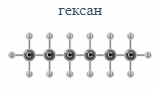 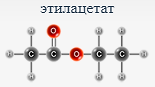 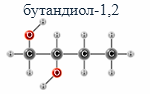 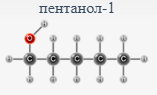 